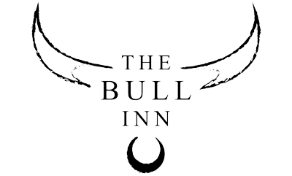 							THE BULL INN MENU______________________________________________________________________________________TAPAS/CICCHETTI & BEER BITES Garlic & Chilli Prawns            		 6.95	 	Gouda & Mozzarella Bites √ 		 5.95Salt & Pepper Squid with Sweet Chilli Sauce   6.95        	Frickles & Aioli Dip √               		 4.50Spanish Chorizo				 5.95        	Whitebait & Aioli Dip			 4.95Halloumi Fries with Chilli Sauce √ 		 4.95        	Battered Jalapenos & Chimichurri Sauce   √ 	 4.50		 Nduja, Parma & Pistachio Cicchetti                   5.50        	Homemade Breads with Flavoured Butter √ 	 3.90Prawns & Chilli Mayo Cicchetti 		 5.50        	Selection of Nuts 			 	 2.45Tomato, Burrata & Basil Cicchetti √ 	 4.95        	Selection of Olives √ 			 4.95SHARING PLATTERSWalk the Plank (GF options available)							 	15.95Salt & Pepper Squid, Trout Ceviche & Avocado Mayo, Whitebait, Prawn & Lobster Scotch Egg served on a Bed of Sea Herbs with Sweet Chilli Sauce, Homemade Bread & Flavoured ButtersAlbariño Luzada │ Rías Baixas, SpainCountryside Charcuterie (GF options available)					           	 	14.95Selection of British & European Cured Meats, Chicken & Nduja Scotch Egg, Foie Gras, HomemadePiccalilli, Cornichons, Homemade Bread & Flavoured ButtersJaffelin Pinot Noir │ VdF, FranceVegetable Patch (GF options available) √                                    						13.50Halloumi Fries, Tomato, Burrata & Basil Cicchetti, Gouda & Mozzarella Bites, Red Pepper Hummus, Homemade Bread, Flavoured Butters    Crémant d’Alsace Arthur Metz │ Alsace, France STARTERSWith optional smaller portions available at lunchtimeSoup of The Day with Homemade Bread & Flavoured Butter √                     				 6.25 / 3.10Foie Gras with Rhubarb, Duck Breast & Rhubarb Purée				             		 8.00 / 4.00Nostros Chardonnay │ Casablanca, ChileTrout Ceviche with Avocado Sorbet                      						 	 7.25 / 4.25Novas Riesling│ Bio Bio Valley, ChileChicken & Nduja Scotch Egg, Homemade Piccalilli                 						 6.95Mayfly Sauvignon Blanc │ Marlborough, New ZealandLobster & Prawn Ravioli, Lobster Bisque, Sea Herb & Parmesan Crisp                                                 		 8.50Whispering Angel Rosé │ Provence, FranceAsparagus Spears with Truffle, Poached Duck Egg & Hollandaise Sauce √                       			 7.50Holden Manz Chenin Blanc │ Franschhoek, South AfricaTHE BULL’S CLASSICSWith optional smaller portions available at lunchtime Line Caught ‘Helles Belles’ Battered Fish (GF options available)                                    			13.95 / 7.00Coarse Minted Peas, Tartare Hollandaise & Triple Cooked ChipsMayfly Sauvignon Blanc │ Marlborough, New ZealandThe Big Bull Burger with or without Smoked Bacon                         					15.95 / 7.50Two Homemade Prime Beef Burgers, Cheese Sauce, Bull Burger Relish, Triple Cooked Bacon Salted Chips& Homemade Coleslaw  Hesketh Midday Somewhere Shiraz │ SA, Australia Chicken, Mushroom & Tarragon Pie Creamy Potato Mousseline, Sugar Snap Peas, Asparagus & Wild Garlic Sauce           			14.50Nostros Chardonnay │ Casablanca, Chile Cacciucco - Seafood Stew                                                        					           	14.00Squid, Mussels, Prawns & John Dory in a Tomato & Chilli Sauce, Served with a Cheese Saffron Roll Pouilly-Fuissé Les Vieux Murs Loron │ Burgundy, France MAINSWith optional smaller portions available at lunchtime Provencal Herb Crusted Lamb Rack                                          						19.00Olive Oil Mash, Ratatouille & Red Pepper PuréeMirador Rioja Reserva │ Rioja, SpainSous Vide Coley Fillet                                       							 	17.50Wild Garlic Linguine, Chorizo & Avocado PuréePicpoul de Pinet Prestige │ VdP d’Oc, France Slow Roasted Pork Belly									           	12.50 / 6.25Carrot Mash, Chimichurri Sauce & Purple Carrot PuréeNovas Riesling │ Bio Bio Valley, Chile Spring Vegetable & Tofu Moqueca √ 		    						11.50Coconut Milk, Lime, Coriander & Chimichurri Rice                                               					Lunetta Prosecco Spumante NV │ Veneto, Italy Snow Pea, Broad Beans & Asparagus Risotto √                                      					11.00 / 5.75Pine Nuts, Vegan Parmesan & Minted Pea Sauce Sancerre la Guiberte │ Loire, France 8oz Fillet Steak 			                                                      					28.50Parmesan & Rocket Salad, Stuffed Mushroom, Confit Cherry Tomatoes, Triple Cooked Chips & Bearnaise Sauce – Add ½ a Garlic Buttered Lobster for £15.00pp Verne Malbec │ Mendoza, ArgentinaSIDES 4.00Beef Dripping or Vegetarian Pommes Frites 					Buttered Seasonal Greens √ Mac’n’Cheese √								Parmesan & Rocket Salad √ Garlic Bread with or without Cheese					Lobster Mac’n’Cheese – 7.00       Tomato, Pesto & Burrata Salad √						Vegetarian Chips √